Вопросы для подготовки к сдаче теоретического задания 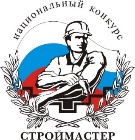 по профессии «Штукатур»1. Как называется инструмент, состоящий из деревянного щитка и ручки?а) штукатурная лопатка 	б) ковшв) сокол2. Какой инструмент является контрольно-измерительным?а) кельмаб) цикляв) отвес3. Какова толщина накрывочного слоя после затирки?а) 1,5 ммб) 2 мм в) 3 мм4. Как называется опорная часть, через которую передается нагрузка от здания на грунт – основание?а ) цокольб) подвалв) фундамент5. Как выполняется улучшенная штукатурка?а) под соколб) под правилов) по маякам6. Каковы допустимые отклонения поверхности по горизонтали при простой штукатурке стен?а) до 15 ммб) до 12 ммв) до 3 мм7. Каковы допустимые отклонения поверхности на всю высоту помещения при улучшенной штукатурке стен?а) до 5 ммб) до 10 ммв) до 18 мм8. Каковы допустимые отклонения по вертикали при высококачественной штукатурке стен?а) 1 мм на 1 мб) 1,5 на 1 мв) 1 мм на 1,5 м9.	Что необходимо выполнить с поверхностью перед нанесением сухих строительных смесей?а) смочитьб) грунтоватьв) сушить10.	Какой дефект может образоваться при оштукатуривании углов стен или мест стыков поверхностей из различных материалов, не закрытых сеткой?а) вспучиваниеб) отслаиваниев) трещины в лузгах11.	Какой дефект образуется при нанесении раствора на чрезмерно мокрую поверхность?а) отслаиваниеб) вспучиваниев) дутик12.	Какой дефект образуется при нанесении раствора на чрезмерно сухую поверхность?а) дутикб) вспучиваниев) отслаивание13.	Как называется способ набрасывания раствора ковшом «Шаульского»?а) только справа налевоб) слева направо, справа налево14.	Какую величину не должна превышать толщина штукатурного намета для улучшенной штукатурки?а) 12ммб) 15ммв) 20мм15.	На какой высоте должны быть расположены настилы лесов имеющие ограждения высотой не менее 1 м?а) 1,1 мб) 1,3 мв) 1,5 м16.	Как называют свойство раствора, хорошо сцепляться с поверхностью?а) пластичностьб) адгезияв) гигроскопичность17.	Пребывания человека в просушиваемом помещении не должна быть?а) более 2 часовб) более 3 часовв) более 4 часов18.	Каков состав цементно-известкового штукатурного раствора?а) цемента, известкового теста, гипсового вяжущегоб) цемента, известкового тестав) цемента, известкового теста, песка19.	Как называется способность растворной смеси растекаться под действием собственной массы или приложенных к ней внешних сил?а) расслаиваемостьб) подвижностьв) морозостойкость20.	Как влияют на раствор гидрофобизирующие добавки?а) повышают пластичность растворных смесейб) ускоряют твердение вяжущих веществв) увеличивают объем теста21. Для чего выполняется грунтовка поверхности?а) её обеспыливанияб) повышение адгезии поверхностив) повышения влажности оштукатуриваемой поверхности22. Через какое время после завершения процесса вытягивания можно начинать заглаживание гипсового штукатурного слоя?а) 20- 25минутб) На следующий деньв) 40-50 минут23. Оштукатуривание поверхностей необходимо производить от:а) от потолка внизб) от серединыв) от пола вверх24. Как называется внутренний угол в местах сопряжения (примыкания) двух стен или потолке и стены?а) усенкомб) рустомв) лузгомг) фасками25. Как изменяется прочность строительного раствора с течением времени?а) повышаетсяб) понижаетсяв) не изменяется26. Что прикладывают к оштукатуренной поверхности для обнаружения неровностей?а) полутерокб) правилов) гладилку27. Оштукатуривание откосов выполняется:а) вместе с общим оштукатуриваниемб) до начала общего оштукатуриванияв) после общего оштукатуривания28. Растворы, в состав которых входит гипс:а) приготавливают заранееб) приготавливают небольшими порциямив) приготавливают непосредственно перед работойг) гипс в штукатурных растворах не используют29. Какое максимальное расстояние между маяками:а) 0,5 мб) 1 мв) 1, 5 мг) 2, 0 м30. При оштукатуривании откосов раствор набрасывают сначала на:а) боковой правый откосб) боковой левый откосв) верхний откосг) не имеет значения31. При помощи какого инструмента выполняют разравнивание штукатурного слоя на откосах?а) малкиб) полутеркав) теркиг) не имеет значения32. Каждая строительная площадка для противопожарной безопасности обязательно должна быть оборудована:а) пожарным щитомб) ящиками с пескомв) отдельным местом для куренияг) водой в канистрах33. Усадка раствора, то есть уменьшение его объема, проявляется при твердении раствора в атмосферных условиях:а) недостаточная влажность средыб) избыточная влажность средыв) повышенный температурный режимг) пониженный температурный режим34. До оштукатуривания откосов:а) стены штукатурить не обязательноб) все стены должны быть оштукатуреныв) все стены должны быть оштукатурены и затертыг) не имеет значения35. Помещения и основания под штукатурку должны иметь температуру не ниже:а) +5°Сб) +10°Св) +18°С36. Изменять консистенцию штукатурной смеси в процессе работы путём добавления воды или порошка:а) можноб) нельзяв) частично37. Какой инструмент применяют для набрасывания раствора на поверхность?а) теркаб) мастерокв) правило38. Как называется приспособление для работы на высоте, на которое установлены лебедки?а) подмостиб) люлькав) стремянка39. Как называется инструмент для намазывания раствора на поверхность?а) полутерокб) штукатурная линейкав) терка40. Раствор, нанесенный на потолок через голову или через плечо ложится:а) над головойб) над поломв) за спиной41. Как называются основные свойства раствора?а) пластичностьб) упругостьв) рассыпчатость42. Какова средняя общая толщина штукатурного намета при улучшенной штукатурке?а) 7ммб) 12ммв) 15мм г) 20мм43.  Какой инструмент, применяют для разравнивания штукатурного намета?а) бучардаб) полутерокв) теркаг) ватерпас44.  Сколько слоев штукатурного намета имеет высококачественная   штукатурка?а) 2б) 3в) 4г) 545.  Как называется первый (нижний) слой драни применяемой при подготовке деревянных поверхностей под оштукатуривание?а) защитныйб) выходной в) простильный46. Какой инструмент применяют для разравнивания внутренних углов при выполнении штукатурки? а) полутерок усеночный  б) полутерок лузговойв) правило проверочноег) ватерпас47.  В какие штукатурки вводится слюда?а) каменные штукатуркиб) терразитовые штукатуркив) штукатурки  сграфиттог) известково-песчанные штукатурки48. После каких операций поверхность фасада разбивают на захватки?а) подготовки поверхности  б) нанесения обрызгав) нанесение грунтаг) нанесения накрывки49. Под каким углом набивается дрань?а) 15б) 25 в) 35г) 45д) 5550.   К какому виду штукатурок относится орнаментальная штукатурка?а) к обычнойб) к специальнойв) к декоративной51.  Как называется  верхний слой драни?а) защитныйб) выходной в) простильный   г) промежуточный52. Какой инструмент применяют для провешивания поверхности?а) соколб) отвес   в) бучарда г) стандартный конус53. Какова средняя общая толщина штукатурного намета при высококачественной  штукатурке?а) 7 мм б) 12мм   в) 15ммг) 20 мм54.   Какой инструмент применяют для разравнивания раствора на наружных углах?а) полутерок большой б) полутерок усеночныйв) полутерок лузговойг) правило55.  Каким инструментом разравнивают раствор на откосах ?а) гладилкойб) кельмойв) полутеркомг) малкой56.  Неровности на оштукатуренной поверхности обнаруживают прикладывая?а) полутерок б) правилов) гладилку г) сокол57. Какое приспособление применяют для вытягивания тяг?а) шаблонб) полутерокв) малкаг) причалка58.  Каким способом удаляется наледь на фасадах?а) горячей водой б) обогревом59.  К чему относятся дутики?а) к простой штукатурке  б) к декоративной штукатуркев) к специальной штукатурке г) к дефектам штукатурки60. С чего начинают ремонт штукатурки?а) отбивают негодную штукатуркуб) расчищают отдельные местав) наносят штукатуркуг) готовят раствор61. Каким образом наносятся отдельные слои штукатурки?а) чем ровнее поверхность, тем тоньше накладывается штукатурный слойб) за один прием штукатурки толщиной 20ммв) за один прием штукатурки толщиной 25ммг) за один прием штукатурки толщиной 30мм62. Указать наибольшее количество слоев нанесения штукатурки:а) в пятьб) в трив) в один слойг) в два63. Какой инструмент применяется для разравнивания штукатурки?а) полутеркомб) щеткойв) стальные пластинкиг) кистью64. Каким инструментом выполняют затирку?а) деревянной теркойб) плотным войлокомв) наждачной бумагойг) щеткой65.  Какими движениями производят затирку поверхности?а) круговыми движениям по часовой стрелкиб) кругообразными движениями против часовой стрелкив) волнообразног) продольнод) круговыми, вразгонку66. Что нужно сделать для облегчения перемещения отдельных песчинок во время затирки?а) смачивают водой и затирают теркойб) затирают с помощью кисти-макловицыв) смачивают водой и затирают щеткойг) смачивают водой и затирают кистью67. Какой толщиной производят 1-й слой штукатурки (при нанесении вручную)?а) 3-5ммб) 5-8ммв) 8ммг) 10мм68. Что собой представляет раствор для штукатурных работ?а) смесь вяжущих веществ с мелким заполнителем и чистой водойб) смесь песка с глинойв) смесь цемента с глинойг) смесь песка с чистой водой69. Какое вяжущее используют для внутренних и наружных штукатурок не подверженных систематическому увлажнению?а) известьб) глинув) цементг) песок70. Какое оборудование применяется для приготовления штукатурного раствора?а) бетономешалкаб) дробилкав) распылительг) ковш71.  Что предпринимается для штукатурки после утепления пенопластом?а) натянуть сеткуб) смазать битумомв) нанести цементный растворг) нанести краску72. Что предпринять при штукатурке дверных и оконных откосов?а) упор косякаб) закрытое положение дверного блокав) открытое положение дверного блокаг) натянуть сетку73. Укажите оптимальное назначение цементной штукатурки?а) в помещениях с высокой влажностью и фасадахб) в помещениях с нормальной влажностьюв) в помещениях комнатной температурыг) в жилых комнатах74. Укажите оптимальное назначение гипсовой штукатурки?а) в помещениях с нормальной влажностьюб) в помещениях с высокой влажностьюв) на фасадахг) в помещениях с низкой температурой